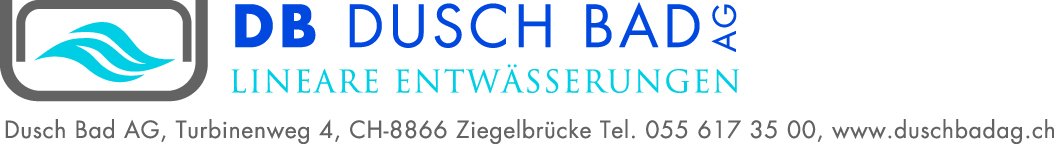 Balkonrinne BR 50x30NPK Projekt:Art. Nr.MengeEinheitPreisBetrag……..Rinnen und Kanäle aus FertigteilenDusch Bad AG8866 ZiegelbrückeTel. 055 617 35 00Fax: 055 617 35 01Balkonrinne 50x 30Rinnenkörper BR50x 30 inkl. Schiebemuffen und SchlaudernNennweite NW 50mm / Elementlänge 3.0m, Edelstahl. 1.4301Klasse A-B, Baubreite ohne Schlauder 60mm, Höhe 30mm600050……….LM……..……………..Stirnwand geschweisst passend zu BR 50x30600051.........Stk.………………..……..Ablaufstutzen vertikal, DN 42.4 x 60, Edelstahl 1.430120011………Stk.……..……….……..Schlitzrost Edelstahl Klasse A passend zu Balkonrinne 1.0m600053……..Stk. ……..……….……..Lochrost Edelstahl Klasse A passend zu Balkonrinne,   1.0m600054……..Stk.……..……….……..Schnittkosten Rinnen/ Roste600103……..Stk.……..………..